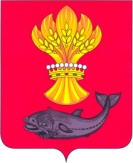 АДМИНИСТРАЦИЯ ПАНИНСКОГО МУНИЦИПАЛЬНОГО РАЙОНА ВОРОНЕЖСКОЙ ОБЛАСТИПОСТАНОВЛЕНИЕот 01.03.2017 г. №  55            р.п. ПаниноО подготовке проекта планирования и межевания территории для строительства волоконно-оптической линии связи (ВОЛС) в границах Панинского муниципального района Воронежской областиРассмотрев заявление акционерного общества фирмы «СМУР» (вх. От 02.02.2017г. № 541), в соответствии со статьями 42, 43, 45, 46 Градостроительного кодекса Российской Федерации от 29.12.2004г. № 190-ФЗ, частью 3 статьи 14 Федерального закона от 06.10.2003г. № 131-ФЗ «Об общих принципах организации местного самоуправления в Российской Федерации», Правилами землепользования и застройки Панинского городского поселения Панинского муниципального района Воронежской области, утвержденными решением Совета народных депутатов Панинского городского поселения Панинского муниципального района Воронежской области от 15.11.2011г. № 90, Правилами землепользования и застройки Перелешинского городского поселения Панинского муниципального района Воронежской области, утвержденными решением Совета народных депутатов Перелешинского городского поселения Панинского муниципального района Воронежской области от 31.01.2012г. № 117, Правилами землепользования и застройки Дмитриевского сельского поселения Панинского муниципального района Воронежской области, утвержденными решением Совета народных депутатов Дмитриевского сельского поселения Панинского муниципального района Воронежской области от 24.11.2011г. №38, Правилами землепользования и застройки Ивановского сельского поселения Панинского муниципального района Воронежской области, утвержденными решением Совета народных депутатов Ивановского сельского поселения Панинского муниципального района Воронежской области от 07.12.2011г. № 37, Правилами землепользования и застройки Красненского сельского поселения Панинского муниципального района Воронежской области, утвержденными решением Совета народных депутатов Красненского сельского поселения Панинского муниципального района Воронежской области от 24.01.2012г. № 40, Правилами землепользования и застройки Чернавского сельского поселения Панинского муниципального района Воронежской области, утвержденными решением Совета народных депутатов Чернавского сельского поселения Панинского муниципального района Воронежской области от 08.08.2011г. № 51, администрация Панинского муниципального района постановляет:Акционерному обществу фирма «СМУР»:1.1. За счет собственных средств подготовить проект планировки территории и проект межевания в его составе для строительства волоконно-оптической линии связи (ВОЛС) в границах Панинского муниципального района Воронежской области;1.2. Подготовку проекта планировки территории и проекта межевания осуществлять в соответствии с требованиями технических регламентов, нормативов градостроительного проектирования, градостроительных регламентов с учетом границ территорий объектов культурного наследия, включенных в единый государственный реестр объектов культурного наследия (памятников истории и культуры) народов Российской Федерации, границ территории выявленных объектов культурного наследия, границ зон с особыми условиями использования территорий, а также с учетом программ комплексного развития системы коммунальной инфраструктуры поселения;1.3. Соответствующие разделы проекта в части пересечения проектируемого объекта с инженерными сетями и объектами, находящимися в частной собственности, согласовать с эксплуатирующими организациями и собственниками объектов.2. Опубликовать настоящее постановление в официальном печатном издании «Панинский муниципальный вестник» Панинского муниципального района Воронежской области и в течение трех дней разместить на официальном сайте администрации Панинского муниципального района в сети интернет.3. Контроль за исполнением настоящего постановления возложить на и.о. заместителя главы администрации Панинского муниципального района Сафонову О.В.Глава администрацииПанинского муниципального района                                                   Н.В. Щеглов